
If you have an idea for an event, program, or project at the Barrington Farm School, please fill out this form in advance and submit it to a board member who will serve as a liaison. Thank you.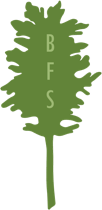 Event/Project Name:      Date:      
Board Member Liaison:      BFS Proposed Event/Project FormYour Name, or Person Overseeing Event/Project:      
Contact Info (E-mail and Phone):      Description of event/project, including expected number of participantsProposed date(s) and duration of event/program, or project timelineHow does event/project support our mission to grow food, inspire learning, build community, and foster connection to the land?BFS resources needed, ex. people, equipment, etc.Proposed budget - please include all costs including outside grant sources if applicableHow will event be communicated to public if applicable?If an event, will there be a charge?Liability Release:Please be sure to obtain liability releases from participants.